Информационный листок № 6 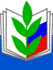 (20 января 2022 года)Воронежская областная организация профессионального союза работников народного образования и науки Российской Федерации.Руководителям образовательных организаций, специалистам по охране труда, председателям районных, городских, первичных организаций профсоюза                Минтруд России Приказом от 29.10.2021 № 772н утвердил основные требования к порядку разработки и содержанию правил и инструкций по охране труда, разрабатываемых работодателем.Установлено, что приказ вступает в силу с 1 марта 2022 года.             Требования к порядку разработки и содержанию инструкций по охране труда           Инструкцию по охране труда для работника разрабатывают исходя из его должности или профессии, направления трудовой деятельности или вида выполняемой работы. Для ее разработки нужно проанализировать трудовую функцию работников, специальную оценку условий труда и профессиональные риски. Инструкция по охране труда должна содержать:- общие требования охраны труда;- требования охраны труда перед началом работы;- требования охраны труда во время работы;- требования охраны труда в аварийных ситуациях;- требования охраны труда по окончании работы.   Инструкции по охране труда утверждаются работодателем с учетом мнения выборного органа первичной профсоюзной организации. Инструкции по охране труда для работников пересматриваются, в том числе в следующих случаях:а) при изменении условий труда работников;б) при внедрении новой техники и технологии;в) по результатам анализа материалов расследования аварий, несчастных случаев на производстве и профессиональных заболеваний;г) по требованию органов государственной инспекции труда.  Техническая инспекция труда  Воронежской областной организации профессионального союза работников народного образования и науки Российской Федерации.                                                            *************исп. Корельский П.М. – технический инспектор труда областной организации Профсоюза8(473) 252-19-42РазделСодержаниеРаздел "Общие требования охраны труда"- указания о необходимости соблюдения правил внутреннего трудового распорядка;- требования по выполнению режима рабочего времени и времени отдыха при выполнении соответствующих работ;- перечень вредных и (или) опасных производственных факторов, которые могут воздействовать на работника в процессе работы, а также перечень профессиональных рисков и опасностей;- перечень специальной одежды, специальной обуви и других средств индивидуальной защиты, выдаваемых работникам в соответствии с установленными государственными нормативными требованиями охраны труда или ссылка на локальный нормативный акт; - порядок уведомления о случаях травмирования работника и неисправности оборудования, приспособлений и инструмента;- правила личной гигиены и эпидемиологические нормы, которые должен знать и соблюдать работник при выполнении работыРаздел "Требования охраны труда перед началом работы"- порядок подготовки рабочего места;- порядок проверки исходных материалов (заготовок, полуфабрикатов);- порядок осмотра работником и подготовки к работе средств индивидуальной защиты до использования;- порядок проверки исправности оборудования, приспособлений и инструмента, ограждений, сигнализации, блокировочных и других устройств, защитного заземления, вентиляции, местного освещения, наличия предупреждающих и предписывающих плакатов (знаков)Раздел "Требования охраны труда во время работы"- способы и приемы безопасного выполнения работ, использования оборудования, транспортных средств, грузоподъемных механизмов, приспособлений и инструментов;- требования безопасного обращения с исходными материалами (сырьем, заготовками, полуфабрикатами);- указания по безопасному содержанию рабочего места;- действия, направленные на предотвращение аварийных ситуаций;- требования, предъявляемые к правильному использованию (применению) средств индивидуальной защиты работниковРаздел "Требования охраны труда в аварийных ситуациях"- перечень основных возможных аварий и аварийных ситуаций и причины, их вызывающие;- процесс извещения руководителя работ о ситуации, угрожающей жизни и здоровью людей, и о каждом произошедшем несчастном случае;- действия работников при возникновении аварий и аварийных ситуаций;- действия по оказанию первой помощи пострадавшим при травмировании, отравлении и других повреждениях здоровья (исходя из результатов оценки профессиональных рисков)Раздел "Требования охраны труда по окончании работ"- действия при приеме и передаче смены в случае непрерывного технологического процесса и работы оборудования;- последовательность отключения, остановки, разборки, очистки и смазки оборудования, приспособлений, машин, механизмов и аппаратуры;- действия при уборке отходов, полученных в ходе производственной деятельности;- требования соблюдения личной гигиены;- процесс извещения руководителя работ о недостатках, влияющих на безопасность труда, обнаруженных во время работы